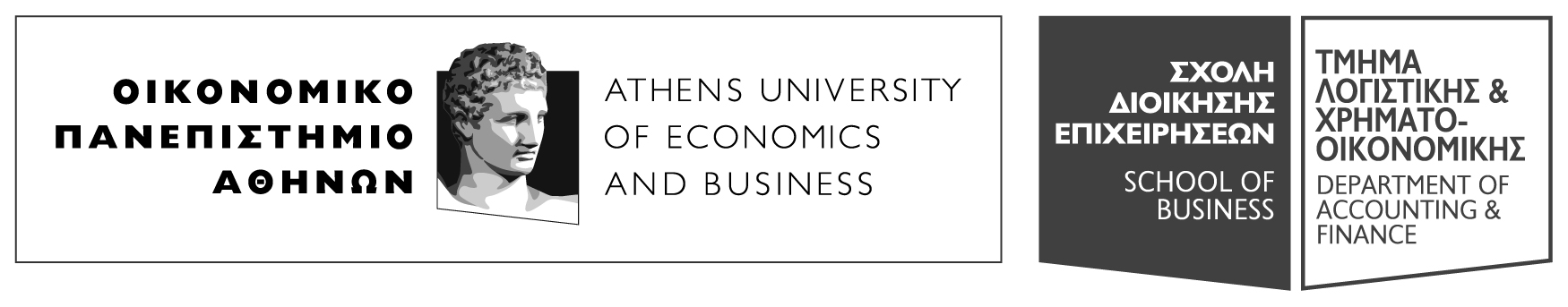 ΜΑΘΗΜΑ ΕΠΙΧΕΙΡΗΣΙΑΚΗΣ ΣΤΡΑΤΗΓΙΚΗΣ (ΕΠΣ)ΕΝΤΥΠΟ ΔΗΛΩΣΗΣ ΕΡΓΑΣΙΑΣ (ΛΟΧΡΗ 2017-18)Το έντυπο αυτό παρακαλώ όπως συμπληρωθεί και αποσταλεί ηλεκτρονικά από όλες τις ομάδες στη διεύθυνση vpap@aueb.gr, το αργότερο μέχρι την 30η Νοεμβρίου (ή σε άλλη ημερομηνία που τυχόν σας δοθεί από τον διδάσκοντα μέσω e-class). Επιχείρηση Στόχος: (να συμπληρωθεί μόνο αν έχει νόημα σε σχέση με το είδος της εργασίας που επιλέγετε)Παρατήρηση: Το Τμήμα ΟΔΕ έχει δημιουργήσει έναν χρήσιμο οδηγό εκπόνησης εργασιών. Θα τον βρείτε και στην ιστοσελίδα μου στη διεύθυνση: http://www.ode.aueb.gr/papadakis/images/files/ODHGOS_EKPONHSHS_ERGASIWN_-_ODE_2012.pdfΕργασία που επιλέξατε (τσεκάρετε το αντίστοιχο ‘τετράγωνο’)1η: Στρατηγική ανάλυση και Ανταπόκριση Επιχείρησης στην Οικονομική Κρίση 2η: Μελέτη μιας  Στρατηγικής Συμμαχίας 3η: Μελέτη μιας εξαγοράς/συγχώνευσης 4η: Ανάπτυξη ενός επίκαιρου θέματος Στρατηγικής (σε περίπτωση που δοθεί αυτή η δυνατότητα από τον διδάσκοντα) Περιγραφή Θέματος     ………………………………………Πρόσβαση που Διαθέτετε (όνομα και θέση στελέχους/ων)Πρόσβαση που Διαθέτετε (όνομα και θέση στελέχους/ων)Πρόσβαση που Διαθέτετε (όνομα και θέση στελέχους/ων)ΕΠΩΝΥΜΙΑ  ΕΠΙΧΕΙΡΗΣΗΣ ΟΝΟΜΑΤΕΠΩΝΥΜΟ ΣΤΕΛΕΧΟΥΣ Θέση στην Επιχείρηση1.1.2.ΟΝΟΜΑΤΕΠΩΝΥΜΟ ΜΕΛΟΥΣ ΟΜΑΔΑΣΤΜΗΜΑ ΤΟΥ ΟΠΑ ΣΤΟ ΟΠΟΙΟ ΑΝΗΚΕΙΤΗΛΕΦΩΝΟ ΜΕΛΟΥΣ1Κινητό:e-mail:2Κινητό:e-mail: